г. ПучежОб утверждении муниципальной программы Пучежского муниципального района «Обеспечение жильем молодых семей»(в редакции постановлении администрации Пучежского муниципального района № 131-п от 24.03.2021г)          В соответствии со статьей 179 Бюджетного кодекса Российской Федерации, Федеральным законом от 06.10.2003 № 131-ФЗ "Об общих принципах местного самоуправления в Российской Федерации", Федеральной целевой программой «Жилище», утвержденной Постановлением Правительством Российской Федерации от 17.10.2010 №1050,  постановлением администрации Пучежского муниципального района от 18.11.2013 № 637-п «Об утверждении Порядка разработки, реализации и оценки эффективности муниципальных программ Пучежского муниципального района, регламентирующего вопросы принятия решения о разработке муниципальных программ Пучежского муниципального района, их формирования и реализации, определяющего правила проведения и критерии оценки эффективности реализации муниципальных программ Пучежского муниципального района», распоряжением администрации Пучежского муниципального района от 11.08.2020 № 129-р «Об утверждении Перечня муниципальных программ Пучежского муниципального района»постановляю:Утвердить муниципальную программу Пучежского муниципального района «Обеспечение жильем молодых семей» (прилагается).Опубликовать настоящее постановление в «Правовом вестнике Пучежского муниципального района» и разместить на официальном сайте администрации Пучежского муниципального района в информационно-телекоммуникационной сети «Интернет».Настоящее постановление вступает в силу после его официального опубликования и распространяется на правоотношения, связанные с формированием бюджета Пучежского муниципального района на 2021 год и на плановый период 2022 и 2023 годов.Контроль за исполнением настоящего постановления возложить на заместителя главы администрации района Лобанову Н.Т.Глава Пучежского муниципального района                                    И.Н. ШипковУтверждена   постановлением администрации Пучежского муниципального района от 12.11.2020 № 441-п Муниципальная программа Пучежского муниципального района 
«Обеспечение жильем молодых семей»Паспорт муниципальной программы Пучежского муниципального района «Обеспечение жильем молодых семей»* Примечание: объем средств федерального и регионального бюджетов подлежит уточнению после утверждения правового акта о распределении субсидий из федерального и регионального бюджета бюджетам субъектов Российской Федерации для предоставления социальных выплат молодым семьям.2. Социально-экономическое обоснование необходимости принятия муниципальной программыОсновным мероприятием муниципальной программы «Обеспечение жильем молодых семей» (далее - Программа) является «Оказание государственной поддержки молодым семьям в улучшении жилищных условий».Социальная выплата на приобретение (строительство) жилого помещения предоставляется и используется в соответствии с Правилами предоставления молодым семьям социальных выплат на приобретение (строительство) жилья и их использования, установленными нормативными правовыми актами федерального и регионального уровня. Признание молодой семьи имеющей достаточные доходы, позволяющие получить кредит, либо иные денежные средства для оплаты расчетной (средней) стоимости жилья в части, превышающей размер предоставляемой социальной выплаты, осуществляется в соответствии с Порядком, установленным приложением 2 к Программе.Отбор банков для обслуживания средств, предоставляемых в качестве социальных выплат молодым семьям - участникам Программы осуществлен в соответствии с критериями, установленными государственным заказчиком федеральной целевой программы «Жилище», утвержденной Правительством Российской Федерации. В рамках основного мероприятия реализуются следующие мероприятия:Субсидии бюджетам муниципальных образований Ивановской области в целях предоставления социальных выплат молодым семьям на приобретение (строительство) жилого помещения.Предоставление субсидий бюджетам муниципальных образований Ивановской области в целях предоставления социальных выплат молодым семьям на приобретение (строительство) жилого помещения осуществляется в соответствии с Порядком, установленным приложением 1 к Программе.Проведение информационно-разъяснительной работы в средствах массовой информации по освещению задач Программы.Ведение учета, мониторинга и контроля реализации Программы.Реализация мероприятий осуществляется в рамках текущей деятельности. В целях реализации мероприятий Программы Пучежский муниципальный район осуществляют следующие мероприятия:признание в установленном порядке молодых семей, изъявивших желание участвовать в Программе, нуждающимися в улучшении жилищных условий и участниками Программы;формирование списков молодых семей для участия в Программе в соответствии с Порядком формирования муниципальным образованием Ивановской области списка молодых семей - участников Программы, изъявивших желание получить социальную выплату в планируемом году (приложение 3 к Программе);ежегодное определение объема бюджетных ассигнований, выделяемых из местного бюджета на реализацию мероприятий Программы;заключение соглашений с банками для обслуживания средств Субсидий участников Программы;выдачу молодым семьям в установленном порядке свидетельств о праве на получение социальной выплаты на приобретение (строительство) жилого помещения. Показатели, характеризующие текущую ситуацию в сфере реализации ПрограммыЦель, целевые показатели и ожидаемые результаты реализации муниципальной программыЦель Программы: Улучшение жилищных условий заявленных в программе категорий граждан (участников программы), признанных в установленном порядке, нуждающимися в улучшении жилищных условий.Задачи Программы:Предоставление молодым семьям - участникам программы социальных выплат на приобретение жилья экономкласса или строительство жилого дома экономкласса.Создание условий для привлечения молодыми семьями собственных средств, дополнительных финансовых средств кредитных и других организаций, предоставляющих жилищные кредиты и займы, в том числе ипотечные, для приобретения жилья или строительства жилого дома экономкласса.Целевые показатели программыРесурсное обеспечение Программы(тыс.рублей)Внешние факторы, способствующие решению социально-экономической проблемыВ Российской Федерации действует несколько федеральных программ, направленных на решение жилищной проблемы молодых семей, признанных в установленном порядке нуждающимися в улучшении жилищных условий.Общим для всех программ является соблюдение претендентами на участие в них – молодыми семьями следующих важных условий:1. Каждый из супругов (или единственный родителей неполной семьи) не должен быть старше 35 лет;2. Семья должна получить статус нуждающейся в улучшении жилищных условий;3. В семье должен быть как минимум один ребенок (данное требование, однако, характерно не для всех программ и зачастую наличие детей в семье способствует увеличению процента субсидии);4. У семьи должен быть постоянный источник дохода для оплаты средней расчетной стоимости жилья или ипотечного кредита. Механизм реализации программы предполагает оказание государственной поддержки молодым семьям - участникам программы в улучшении жилищных условий путем предоставления им социальных выплат.Условием предоставления социальной выплаты является наличие у молодой семьи помимо права на получение средств социальной выплаты дополнительных средств, в том числе собственных средств или средств, полученных по кредитному договору (договору займа) на приобретение (строительство) жилья, ипотечному жилищному договору, необходимых для оплаты строительства или приобретения жилого помещения. В качестве дополнительных средств молодой семьей также могут быть использованы средства материнского капитала.Социальная выплата в рамках Программы формируется из средств федерального, областного и муниципального бюджетов.Таким образом, данная программа позволяет семейным парам получить льготы на приобретение комфортного жилья (не обязательно квартир, можно построить дом, погасить жилищный кредит, внести взнос в жилищно-строительный или жилищно-накопительный кооператив). Субсидия от государства составляет от 30% до 35%.В современных условиях российское государство проводит целенаправленную семейную политику  в отношении молодых  семей, законодательно предоставляя им самостоятельный социальный статус и обеспечивая соблюдение прав семьи в социальной жизни общества.Приложение №1
к программе «Обеспечениежильем молодых семей»Порядокпризнания молодой семьи имеющей достаточные доходы,позволяющие получить кредит, либо иные денежные средства для оплаты расчетной (средней) стоимости жилья в части, превышающей размер предоставляемой социальной выплаты1. Для признания молодой семьи имеющей достаточные доходы, позволяющие получить кредит, либо иные денежные средства для оплаты расчетной (средней) стоимости жилья в части, превышающей размер предоставляемой социальной выплаты, молодая семья представляет в орган местного самоуправления муниципального образования Ивановской области документы, подтверждающие наличие у молодой семьи возможности привлечения дополнительных денежных средств, достаточных для оплаты расчетной (средней) стоимости жилья, в части, превышающей размер социальной выплаты.2. Документами, подтверждающими наличие у молодой семьи возможности привлечения дополнительных денежных средств, достаточных для оплаты расчетной (средней) стоимости жилья, в части, превышающей размер социальной выплаты, являются:а) справка кредитной организации (далее - банк) о размере кредита, который банк готов предоставить члену (членам) молодой семьи для приобретения жилья;б) выписка банка о наличии собственных средств, находящихся на счете (счетах) членов молодой семьи;в) договор займа, заключенный с организацией или физическим лицом, с указанием цели и срока его использования;г) иные документы, подтверждающие официальные доходы и наличие иных денежных средств у молодой семьи (свидетельства о праве собственности на имущество супругов (супруга) и справки об оценочной стоимости данного имущества (отчет об оценке имущества, произведенной в соответствии с законодательством Российской Федерации)).3. Сведения, представленные молодой семьей, оцениваются в соответствии с алгоритмом оценки объема денежных средств для оплаты расчетной (средней) стоимости жилья в части, превышающей размер социальной выплаты.4. Оценка доходов осуществляется поэтапно.4.1. Первый этап: определение расчетной (средней) стоимости жилья.Расчетная (средняя) стоимость жилья определяется в соответствии с пунктом 13 Правил предоставления молодым семьям социальных выплат на приобретение (строительство) жилья и их использования в рамках реализации программы «Обеспечение жильем молодых семей» федеральной целевой программы «Жилище» на 2011 - 2015 годы, утвержденных постановлением Правительства Российской Федерации от 17.12.2010 №1050 (далее - Правила), по формуле:СтЖ = Н x РЖ, где:СтЖ - расчетная (средняя) стоимость жилья, используемая при расчете размера социальной выплаты;Н - норматив стоимости 1 кв. м общей площади жилья по муниципальному образованию, определяемый в соответствии с требованиями, установленными в пунктах 11 и 11(1) Правил;РЖ - размер общей площади жилого помещения, определяемый в соответствии с пунктом 12 Правил.4.2. Второй этап: определение размера социальной выплаты.Размер социальной выплаты определяется в соответствии с пунктами 10 и 10(1) Правил по формуле:С = СтЖ x 30% - для молодых семей, не имеющих детей;С = СтЖ x 35% - для молодых семей, имеющих 1 ребенка и более, а также для неполных молодых семей, состоящих из одного молодого родителя и 1 ребенка и более, где:С - размер социальной выплаты;СтЖ - расчетная (средняя) стоимость жилья, используемая при расчете размера социальной выплаты.4.3. Третий этап: определение части расчетной (средней) стоимости жилья, превышающей размер социальной выплаты (далее - часть недостающих средств).Определение части недостающих средств осуществляется по формуле:ЧНС = СтЖ - С, где:ЧНС - часть недостающих средств;СтЖ - размер расчетной (средней) стоимости жилья;С - размер социальной выплаты.4.4. Четвертый этап: сравнение объема возможного привлечения денежных средств молодой семьей в соответствии с представленными документами с размером части недостающих средств.Если объем денежных средств, который молодая семья имеет возможность привлечь для оплаты расчетной (средней) стоимости жилья в части, превышающей размер предоставляемой социальной выплаты, равен или больше части недостающих денежных средств или размер ипотечного жилищного кредита (займа) в соответствии со справкой банка о размере кредита на приобретение жилья в совокупности с другими имеющимися у молодой семьи денежными средствами равен или больше части недостающих денежных средств, то молодая семья признается имеющей достаточные денежные доходы.5. Администрация Пучежского муниципального района Ивановской области на основании представленных документов в течение 10 дней после принятия документов от молодых семей принимает решение о признании (либо об отказе в признании) молодой семьи имеющей достаточные доходы, позволяющие получить кредит, либо иные денежные средства для оплаты расчетной (средней) стоимости жилья в части, превышающей размер предоставляемой социальной выплаты.6. О принятом решении молодая семья уведомляется органом местного самоуправления муниципального образования в течение 10 дней с даты принятия решения по почте или выдачи ответа на руки.7. Основаниями для отказа в признании молодой семьи имеющей достаточные доходы, позволяющие получить кредит, либо иные денежные средства для оплаты расчетной (средней) стоимости жилья в части, превышающей размер предоставляемой социальной выплаты, являются:а) непредставление или представление не в полном объеме документов, подтверждающих возможность привлечения молодой семьей дополнительных денежных средств для оплаты расчетной (средней) стоимости жилья в части, превышающей размер предоставляемой социальной выплаты;б) недостоверность сведений, содержащихся в представленных документах.8. В случае привлечения молодой семьей ипотечного жилищного кредита перечень документов, подтверждающих достаточный доход для получения ипотечного жилищного кредита, устанавливается кредитной организацией в соответствии с требованиями к заемщикам.Приложение №2
к программе «Обеспечениежильем молодых семей»Порядокформирования списков молодых семей - участников муниципальной программы Пучежского муниципального района «Обеспечение жильем молодых семей», изъявивших желание получить социальную выплату в планируемом году1. Общие положения1.1. Настоящий Порядок регулирует правоотношения, возникающие при формировании Администрацией Пучежского муниципального района Ивановской области списков молодых семей - участников Программы, изъявивших желание получить социальные выплаты в планируемом году.1.2. Формирование списка молодых семей - участников Программы, изъявивших желание получить социальные выплаты в планируемом году, осуществляется Администрацией Пучежского муниципального района Ивановской области (далее - уполномоченный орган).1.3. В список молодых семей - участников Программы, изъявивших желание получить социальную выплату в планируемом году, включаются молодые семьи, изъявившие желание получить социальную выплату в планируемом году, и молодые семьи, включенные в сводный список, но не получившие свидетельство о праве на получение социальной выплаты на приобретение жилого помещения или строительство индивидуального жилого дома в текущем году, удовлетворяющие следующим условиям:а) возраст каждого из супругов либо одного родителя в неполной семье на день принятия Департаментом строительства и архитектуры Ивановской области решения о включении молодой семьи - участника Программы в список претендентов на получение социальной выплаты в планируемом году не превышает 35 лет;б) признание молодой семьи нуждающейся в улучшении жилищных условий;в) наличие у молодой семьи доходов, позволяющих получить кредит, либо иных денежных средств, достаточных для оплаты расчетной (средней) стоимости жилья в части, превышающей размер предоставляемой социальной выплаты.2. Порядок формирования списков молодых семей - участников Программы, изъявивших желание получить социальные выплаты в планируемом году2.1. В соответствии с условиями Программы молодая семья должна быть признана нуждающейся в улучшении жилищных условий.2.2. Применительно к настоящему Порядку под нуждающимися в жилых помещениях понимаются молодые семьи, поставленные на учет в качестве нуждающихся в улучшении жилищных условий до 01.03.2005, а также молодые семьи, признанные органами местного самоуправления по
месту их постоянного жительства нуждающимися в жилых помещениях после 01.03.2005 по тем же основаниям, которые установлены статьей 51 Жилищного кодекса Российской Федерации для признания граждан нуждающимися в жилых помещениях, предоставляемых по договорам социального найма, вне зависимости от того, поставлены ли они на учет в качестве нуждающихся в жилых помещениях.2.3. Молодые семьи, признанные участниками Программы, включаются уполномоченным органом в книгу регистрации молодых семей - участников Программы (приложение 1 к настоящему Порядку).2.4. Для участия в Программе молодая семья подает в уполномоченный орган по месту постоянного жительства следующие документы:а) заявление по форме согласно приложению 2 к настоящему Порядку в двух экземплярах (один экземпляр возвращается заявителю с указанием даты принятия заявления и приложенных к нему документов);б) копии документов, удостоверяющих личность каждого члена семьи (паспорт или иной документ, его заменяющий);в) копию свидетельства о браке (за исключением неполной семьи);г) документ, подтверждающий признание молодой семьи нуждающейся в улучшении жилищных условий;д) документы, подтверждающие признание молодой семьи имеющей доходы, позволяющие получить кредит, либо иные денежные средства для оплаты расчетной (средней) стоимости жилья в части, превышающей размер предоставляемой социальной выплаты.Копии документов, указанных в подпунктах «б», «в» настоящего пункта, представляются с подлинниками для сверки.2.4.1. Для участия в Программе в целях использования социальной выплаты в соответствии с подпунктом «е» пункта 2 Правил предоставления молодым семьям социальных выплат на приобретение (строительство) жилья и их использования в рамках реализации программы «Обеспечение жильем молодых семей» федеральной целевой программы «Жилище» на 2011 - 2015 годы, утвержденных постановлением Правительства Российской Федерации от 17.12.2010 №1050 (далее - Правила), молодая семья подает в орган местного самоуправления по месту жительства следующие документы:а) заявление по форме согласно приложению 2 к настоящему Порядку в двух экземплярах (один экземпляр возвращается заявителю с указанием даты принятия заявления и приложенных к нему документов);б) копии документов, удостоверяющих личность каждого члена семьи;в) копия свидетельства о браке (за исключением неполной семьи);г) копия свидетельства о государственной регистрации права собственности на жилое помещение, приобретенное (построенное) с использованием средств ипотечного жилищного кредита (займа) (при незавершенном строительстве индивидуального жилого дома представляются документы на строительство);д) копия кредитного договора (договора займа), заключенного в период с 01.01.2006 по 31.12.2010 включительно;е) документ, подтверждающий, что молодая семья была признана нуждающейся в жилом помещении, в соответствии с пунктом 2.2 настоящего Порядка, на момент заключения кредитного договора (договора займа), указанного в подпункте "д" настоящего пункта;ж) справка кредитора (заимодавца) о сумме остатка основного долга и сумме задолженности по выплате процентов за пользование ипотечным жилищным кредитом (займом).2.5. От имени молодой семьи документы, предусмотренные в пунктах 2.4, 2.4.1 настоящего Порядка, могут быть поданы одним из ее совершеннолетних членов либо иным уполномоченным лицом при наличии надлежащим образом оформленных полномочий.2.6. Уполномоченный орган организует работу по проверке сведений, содержащихся в документах, указанных в пунктах 2.4, 2.4.1 настоящего Порядка, и в 10-дневный срок с даты представления этих документов принимает решение о признании либо об отказе в признании молодой семьи участником Программы. Решение уполномоченного органа о признании либо об отказе в признании молодой семьи участником Программы доводится до молодой семьи в письменном виде в течение 5 (пяти) дней с даты принятия соответствующего решения.2.7. Основаниями для отказа в признании молодой семьи участником Программы являются:а) несоответствие молодой семьи требованиям, указанным в пункте 1.3 настоящего Порядка;б) непредставление или представление не в полном объеме документов, указанных в пунктах 2.4, 2.4.1 настоящего Порядка;в) недостоверность сведений, содержащихся в представленных документах;г) ранее реализованное право на улучшение жилищных условий с использованием социальной выплаты или иной формы государственной поддержки за счет средств федерального бюджета и/или бюджета Ивановской области и/или местного бюджета членом указанной семьи.2.8. Повторное обращение с заявлением об участии в Программе допускается после устранения оснований для отказа, предусмотренных абзацами третьим и четвертым пункта 2.7 настоящего Порядка.2.9. Уполномоченный орган формирует и утверждает список молодых семей – участников Программы, изъявивших желание получить социальные выплаты в планируемом году, согласно приложению 3 к настоящему Порядку и представляет до 1 сентября года, предшествующего планируемому, в Департамент строительства и архитектуры Ивановской области.2.10. Список молодых семей - участников Программы, изъявивших желание получить социальные выплаты в планируемом году, формируется уполномоченным органом в хронологической последовательности в соответствии с датой признания молодой семьи нуждающейся в улучшении жилищных условий в соответствии с условиями Программы. В первую очередь в указанные списки включаются молодые семьи - участники Программы, поставленные на учет в качестве
нуждающихся в улучшении жилищных условий до 01.03.2005, а также молодые семьи, имеющие 3 и более детей.2.11. Орган местного самоуправления муниципального образования Ивановской области в течение 2 месяцев после получения уведомления о лимитах бюджетных обязательств, предусмотренных на реализацию Программы из федерального бюджета и бюджета Ивановской области, на основании списка молодых семей - участников Программы, изъявивших желание получить социальную выплату в планируемом году, и с учетом размера бюджетных ассигнований, предусмотренных в местном бюджете в соответствующем году для финансирования мероприятий Программы,
утверждает список молодых семей - претендентов на получение социальных выплат в соответствующем году, содержащий уточненную информацию о количестве членов молодой семьи и сформированный с учетом действующего на момент составления этого списка норматива стоимости 1 квадратного метра жилья по Пучежскому муниципальному району (приложение 4 к настоящему Порядку), и направляет его в Департамент строительства и архитектуры Ивановской области.2.12. Молодые семьи - участники Программы, изъявившие желание получить социальную выплату в текущем году, но не получившие свидетельство о праве на получение социальной выплаты на приобретение жилого помещения или строительство индивидуального жилого дома в текущем году, включаются уполномоченным органом в список молодых семей - участников Программы на следующий планируемый год.2.13. В случае внесения уполномоченным органом изменений в утвержденный список молодых семей - претендентов на получение социальных выплат в соответствующем году орган местного самоуправления муниципального образования Ивановской области уведомляет Департамент
строительства и архитектуры Ивановской области о произведенных изменениях. Изменение списка молодых семей - претендентов на получение социальных выплат в соответствующем году по форме согласно приложению 5 к настоящему Порядку представляется в Департамент строительства и
архитектуры Ивановской области.2.14. Департамент строительства и архитектуры Ивановской области на основании представленных органами местного самоуправления муниципальных образований Ивановской области изменений списков молодых семей - претендентов на получение социальных выплат в
соответствующем году вносит соответствующие изменения в списки молодых семей - претендентов на получение социальных выплат в соответствующем году и направляет их государственному заказчику программы «Обеспечение жильем молодых семей» федеральной целевой программы «Жилище» на 2011 - 2015 годы, утвержденной постановлением Правительства Российской Федерации от 17.12.2010 №1050, по форме и в сроки, установленные государственным заказчиком.Все молодые семьи, включенные по состоянию на 31 декабря 2013 года в книгу регистрации молодых семей - участников долгосрочной целевой программы Пучежского муниципального района «Обеспечение жильем молодых семей на 2011-2015 годы», и не получившие свидетельство о праве на получение социальной выплаты на приобретение жилого помещения или строительство индивидуального жилого дома, с 1 января 2014 года признаются участниками Программы.Сведения о молодых семьях, указанных в абзаце первом настоящего пункта, подлежат переносу в книгу регистрации молодых семей - участников Программы в той же последовательности, в которой они были отражены в книге регистрации молодых семей - участников программы «Обеспечение жильем молодых семей» долгосрочной целевой программы Ивановской области «Жилище» на 2011 - 2015 годы.2.15. В качестве списка молодых семей - участников Программы, изъявивших желание получить социальные выплаты в 2014 году признается список молодых семей – участников долгосрочной целевой программы Пучежского муниципального района «Обеспечение жильем молодых
семей на 2011-2015 годы». Приложение 1 к Порядкуформирования списков молодых семей – участниковмуниципальной программы Пучежского муниципального района«Обеспечение жильем молодых семей», изъявивших желаниеполучить социальную выплату в планируемом годуСПИСОКмолодых семей – участников муниципальной	программы
«Обеспечение жильем молодых семей» изъявивших желание получитьсоциальную выплату в 20__году______________________________________  _____________  _______________________(должность лица, сформировавшего список)   (подпись, дата)  (расшифровка подписи)Глава Пучежского муниципального района Ивановской области	______________ ________________________                                          (подпись, дата)     (расшифровка подписи)Приложение 2 к Порядкуформирования списка молодых семей – участниковмуниципальной программы Пучежского муниципального района  «Обеспечение жильем молодых семей», изъявивших желаниеполучить социальную выплату в планируемом годуИзменениесписка молодых семей - претендентов на получениесоциальных выплат в ________году_______________________________________________________наименование муниципального образования Ивановской областиI. Сведения об исключении из списка молодых
семей - претендентов на получение социальных выплатII. Сведения о дополнительно включенных в список молодых
семей - претендентов на получение социальных выплатГлава Пучежского муниципального района Ивановской области___________________ __________________________________                                                                                                              (подпись, дата)                      (расшифровка подписи)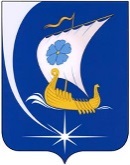 Администрация Пучежского муниципального районаИвановской областиП О С Т А Н О В Л Е Н И ЕНаименование муниципальной программыОбеспечение жильем молодых семейМуниципальный заказчикАдминистрация Пучежского муниципального района Социально-экономическая проблемаНизкая доступность жилья для молодых семей Пучежского муниципального района. Основание для разработки– Ст.179 Бюджетного кодекса Российской Федерации – Постановление Правительства Ивановской области «Об утверждении государственной программы Ивановской области «Обеспечение доступным и комфортным жильем, объектами инженерной инфраструктуры и услугами жилищно-коммунального хозяйства населения Ивановской области»– Распоряжение администрации Пучежского муниципального района от 11.08.2020 № 129-р «Об утверждении Перечня муниципальных программ Пучежского муниципального района»Основной разработчик муниципальной программыОтдел образования и делам молодежи администрации Пучежского муниципального районаИсполнители муниципальной программыОрганы местного самоуправления;Отдел образования и делам молодежи администрации Пучежского муниципального районаЦель  и задачи муниципальной программы:Цель: Улучшение жилищных условий заявленных в программе категорий граждан (участников программы), признанных в установленном порядке, нуждающимися в улучшении жилищных условий.Задачи:- Предоставление молодым семьям - участникам программы социальных выплат на приобретение жилья экономкласса или строительство жилого дома экономкласса.- Создание условий для привлечения молодыми семьями собственных средств, дополнительных финансовых средств кредитных и других организаций, предоставляющих жилищные кредиты и займы, в том числе ипотечные, для приобретения жилья или строительства жилого дома экономкласса.Объемы бюджетных ассигнований на реализацию муниципальной программы 2021 год Всего – 6,5 тыс.руб., в т.ч.Средства федерального бюджета – 0,0 тыс.руб.;Средства областного бюджета – 0,0 тыс.руб.;Средства местного бюджета – 6,5 тыс.руб.2022 годВсего – 6,5 тыс.руб., в т.ч.Средства федерального бюджета – 0,0 тыс.руб.;Средства областного бюджета – 0,0 тыс.руб.;Средства местного бюджета – 6,5 тыс.руб.2023 год Всего – 6,5 тыс.руб., в т.ч.Средства федерального бюджета – 0,0 тыс.руб.;Средства областного бюджета – 0,0 тыс.руб.;Средства местного бюджета – 6,5 тыс.руб.2024 год Всего – 6,5 тыс.руб., в т.ч.Средства федерального бюджета – 0,0 тыс.руб.;Средства областного бюджета – 0,0 тыс.руб.;Средства местного бюджета – 6,5 тыс.руб.2025 год Всего – 6,5 тыс.руб., в т.ч.Средства федерального бюджета – 0,0 тыс.руб.;Средства областного бюджета – 0,0 тыс.руб.;Средства местного бюджета – 6,5 тыс.руб.Затраты на реализацию Программы за счет муниципальных и областных средств финансирования (определяются и уточняются ежегодно)Целевые показатели  и ожидаемые результаты реализации муниципальной программыКоличество молодых семей, получивших свидетельство о праве на получение социальной выплаты на приобретение жилого помещения или строительство жилого дома - не менее 43 семей за срок реализации программыСистема организации контроля за исполнением муниципальной программыФормы и методы управления реализацией Программы определяются администрацией Пучежского района Ивановской области. Общее руководство и контроль за реализацией программных мероприятий осуществляет Отдел образования и делам молодёжи администрации Пучежского муниципального района Ивановской области. Отдел образования и делам молодёжи администрации Пучежского муниципального района Ивановской области осуществляет:-подготовку предложений по корректировке разделов Программы;  -подготовку предложений по привлечению организаций для реализации мероприятий Программы; -мониторинг выполнения Программы в целом и входящих в её состав мероприятий; -подготовку в установленные сроки отчётов о ходе реализации Программы главе администрации Пучежского муниципального района.№п/пНаименование показателяЕдиница измеренияЗначения показателейЗначения показателейЗначения показателейЗначения показателей№п/пНаименование показателяЕдиница измерения2017 год2018 год2019 год2020 год1Показатель «Количество молодых семей, получивших свидетельство о праве на получение социальной выплаты на приобретение жилого помещения или строительство жилого дома»семей11318№п/пНаименование целевого показателяЕдиница измеренияЗначения целевых показателейЗначения целевых показателейЗначения целевых показателейЗначения целевых показателейЗначения целевых показателей№п/пНаименование целевого показателяЕдиница измерения2021 год2022 год2023 год2024 год2025 год1Показатель «Количество молодых семей, получивших свидетельство о праве на получение социальной выплаты на приобретение жилого помещения или строительство жилого дома»семей16666Наименование мероприятия/ Источник ресурсного обеспеченияИсполнитель20212022202320242025Программа, всегоАдминистрация Пучежского муниципального района764,59956,56,56,56,5бюджетные ассигнованияАдминистрация Пучежского муниципального района- федеральный бюджет *Администрация Пучежского муниципального района507,406850,00,00,00,0- областной бюджетАдминистрация Пучежского муниципального района244,333020,00,00,00,0- бюджет Пучежского м.р.Администрация Пучежского муниципального района0,00,00,00,00,0- бюджет Пучежского городского поселенияАдминистрация Пучежского муниципального района12,859636,56,56,56,5№п/пДанные о членах молодой семьиДанные о членах молодой семьиДанные о членах молодой семьиДанные о членах молодой семьиДанные о членах молодой семьиДанные о членах молодой семьиДанные о членах молодой семьиДата принятия молодой семьи на учет в качестве нуждающейся в жилых помещенияхДата включения молодой семьи в список участников ПрограммыОрган местногосамоуправления, на основании решения которого молодая семья включена в список участников ПрограммыРасчетная стоимость жильяРасчетная стоимость жильяРасчетная стоимость жилья№п/пкол-во членов семьи (чел.)ФИОпаспорт гражданина Российской Федерации или свидетельство о рождении несовершеннолетнего, не достигшего 14 летпаспорт гражданина Российской Федерации или свидетельство о рождении несовершеннолетнего, не достигшего 14 летчисло, месяц, год рождениясвидетельство о бракесвидетельство о бракеДата принятия молодой семьи на учет в качестве нуждающейся в жилых помещенияхДата включения молодой семьи в список участников ПрограммыОрган местногосамоуправления, на основании решения которого молодая семья включена в список участников Программыстоимость 1 кв. м (тыс. руб.)размер общей площади жилого помещения на семью (кв. м)всего (гр. 12 x гр. 13)№п/пкол-во членов семьи (чел.)ФИОсерия, номеркем, когда выдан(о)число, месяц, год рождениясерия, номеркем, когда выдан(о)Дата принятия молодой семьи на учет в качестве нуждающейся в жилых помещенияхДата включения молодой семьи в список участников ПрограммыОрган местногосамоуправления, на основании решения которого молодая семья включена в список участников Программыстоимость 1 кв. м (тыс. руб.)размер общей площади жилого помещения на семью (кв. м)всего (гр. 12 x гр. 13)1234567891011121314№п/пПрисвоенный номер в списке молодых семей - претендентов на получение социальных выплат в 20__ годуПрисвоенный номер в списке молодых семей-участников программы «Обеспечение жильем молодых семей» государственной программы Ивановской области «Обеспечение доступным и комфортным жильем населения Ивановской области» (далее - Программа), изъявивших желание получить социальную выплату в планируемом году (сформированный органом местного самоуправления до 1 сентября предыдущего года)Присвоенный номер в сводном семей - участников Программы, изъявивших желание получить социальную выплату в планируемом году (представленном в составе заявки)Дата, номер решения о признании молодой семьи участником ПрограммыСведения о членах молодой семьи - участника ПрограммыСведения о членах молодой семьи - участника ПрограммыСведения о членах молодой семьи - участника ПрограммыСведения о членах молодой семьи - участника ПрограммыСведения о членах молодой семьи - участника ПрограммыСведения о членах молодой семьи - участника ПрограммыСведения о членах молодой семьи - участника ПрограммыРасчетная (средняя) стоимость жильяРасчетная (средняя) стоимость жильяРасчетная (средняя) стоимость жильяОснование (причина) исключения семьи из списка молодых семей-претендентов на получение социальных выплат в 20__ годуРеквизиты принятого решения об исключении из списка молодых семей-претендентов на получение социальных выплат в 20__ годуРеквизиты принятого решения об исключении из списка молодых семей-претендентов на получение социальных выплат в 20__ году№п/пПрисвоенный номер в списке молодых семей - претендентов на получение социальных выплат в 20__ годуПрисвоенный номер в списке молодых семей-участников программы «Обеспечение жильем молодых семей» государственной программы Ивановской области «Обеспечение доступным и комфортным жильем населения Ивановской области» (далее - Программа), изъявивших желание получить социальную выплату в планируемом году (сформированный органом местного самоуправления до 1 сентября предыдущего года)Присвоенный номер в сводном семей - участников Программы, изъявивших желание получить социальную выплату в планируемом году (представленном в составе заявки)Дата, номер решения о признании молодой семьи участником Программычлены семьи (ФИО)родственные отношения (супруг, супруга, сын, дочь)число, месяц, год рожденияданные паспорта гражданина Российской Федерации или свидетельства о рождении несовершеннолетнего, не достигшего 14 летданные паспорта гражданина Российской Федерации или свидетельства о рождении несовершеннолетнего, не достигшего 14 летданные свидетельства о бракеданные свидетельства о бракестоимость 1 кв.м., рублейразмер общей площади жилого помещения на семью (кв.м.)всего, рублейОснование (причина) исключения семьи из списка молодых семей-претендентов на получение социальных выплат в 20__ годудата№№п/пПрисвоенный номер в списке молодых семей - претендентов на получение социальных выплат в 20__ годуПрисвоенный номер в списке молодых семей-участников программы «Обеспечение жильем молодых семей» государственной программы Ивановской области «Обеспечение доступным и комфортным жильем населения Ивановской области» (далее - Программа), изъявивших желание получить социальную выплату в планируемом году (сформированный органом местного самоуправления до 1 сентября предыдущего года)Присвоенный номер в сводном семей - участников Программы, изъявивших желание получить социальную выплату в планируемом году (представленном в составе заявки)Дата, номер решения о признании молодой семьи участником Программычлены семьи (ФИО)родственные отношения (супруг, супруга, сын, дочь)число, месяц, год рождениясерия, номеркем, когда выдансерия, номеркем, когда выданостоимость 1 кв.м., рублейразмер общей площади жилого помещения на семью (кв.м.)всего, рублейОснование (причина) исключения семьи из списка молодых семей-претендентов на получение социальных выплат в 20__ годудата№123456789101112131415161718ИтогоИтогоИтогоИтогоИтогоИтогоИтогоИтогоИтогоИтогоИтогоИтогоИтогоиз них за счет средств федерального бюджета, рублейиз них за счет средств федерального бюджета, рублейиз них за счет средств федерального бюджета, рублейиз них за счет средств федерального бюджета, рублейиз них за счет средств федерального бюджета, рублейиз них за счет средств федерального бюджета, рублейиз них за счет средств федерального бюджета, рублейиз них за счет средств федерального бюджета, рублейиз них за счет средств федерального бюджета, рублейиз них за счет средств федерального бюджета, рублейиз них за счет средств федерального бюджета, рублейиз них за счет средств федерального бюджета, рублейиз них за счет средств федерального бюджета, рублейиз них за счет средств регионального бюджета, рублейиз них за счет средств регионального бюджета, рублейиз них за счет средств регионального бюджета, рублейиз них за счет средств регионального бюджета, рублейиз них за счет средств регионального бюджета, рублейиз них за счет средств регионального бюджета, рублейиз них за счет средств регионального бюджета, рублейиз них за счет средств регионального бюджета, рублейиз них за счет средств регионального бюджета, рублейиз них за счет средств регионального бюджета, рублейиз них за счет средств регионального бюджета, рублейиз них за счет средств регионального бюджета, рублейиз них за счет средств регионального бюджета, рублейиз них за счет средств местного бюджета, рублейиз них за счет средств местного бюджета, рублейиз них за счет средств местного бюджета, рублейиз них за счет средств местного бюджета, рублейиз них за счет средств местного бюджета, рублейиз них за счет средств местного бюджета, рублейиз них за счет средств местного бюджета, рублейиз них за счет средств местного бюджета, рублейиз них за счет средств местного бюджета, рублейиз них за счет средств местного бюджета, рублейиз них за счет средств местного бюджета, рублейиз них за счет средств местного бюджета, рублейиз них за счет средств местного бюджета, рублей№п/пПрисвоенный номер в списке молодых семей - претендентов на получение социальных выплат в 20__ годуПрисвоенный номер в списке молодых семей-участников программы «Обеспечение жильем молодых семей» государственной программы Ивановской области «Обеспечение доступным и комфортным жильем населения Ивановской области» (далее - Программа), изъявивших желание получить социальную выплату в планируемом году (сформированный органом местного самоуправления до 1 сентября предыдущего года)Присвоенный номер в сводном семей - участников Программы, изъявивших желание получить социальную выплату в планируемом году (представленном в составе заявки)Дата, номер решения о признании молодой семьи участником ПрограммыСведения о членах молодой семьи - участника ПрограммыСведения о членах молодой семьи - участника ПрограммыСведения о членах молодой семьи - участника ПрограммыСведения о членах молодой семьи - участника ПрограммыСведения о членах молодой семьи - участника ПрограммыСведения о членах молодой семьи - участника ПрограммыСведения о членах молодой семьи - участника ПрограммыРасчетная (средняя) стоимость жильяРасчетная (средняя) стоимость жильяРасчетная (средняя) стоимость жильяОснование (причина) включения семьи из списка молодых семей-претендентов на получение социальных выплат в 20__ годуРеквизиты принятого решения об исключении из списка молодых семей-претендентов на получение социальных выплат в 20__ годуРеквизиты принятого решения об исключении из списка молодых семей-претендентов на получение социальных выплат в 20__ году№п/пПрисвоенный номер в списке молодых семей - претендентов на получение социальных выплат в 20__ годуПрисвоенный номер в списке молодых семей-участников программы «Обеспечение жильем молодых семей» государственной программы Ивановской области «Обеспечение доступным и комфортным жильем населения Ивановской области» (далее - Программа), изъявивших желание получить социальную выплату в планируемом году (сформированный органом местного самоуправления до 1 сентября предыдущего года)Присвоенный номер в сводном семей - участников Программы, изъявивших желание получить социальную выплату в планируемом году (представленном в составе заявки)Дата, номер решения о признании молодой семьи участником Программычлены семьи (ФИО)родственные отношения (супруг, супруга, сын, дочь)число, месяц, год рожденияданные паспорта гражданина Российской Федерации или свидетельства о рождении несовершеннолетнего, не достигшего 14 летданные паспорта гражданина Российской Федерации или свидетельства о рождении несовершеннолетнего, не достигшего 14 летданные свидетельства о бракеданные свидетельства о бракестоимость 1 кв.м., рублейразмер общей площади жилого помещения на семью (кв.м.)всего, рублейОснование (причина) включения семьи из списка молодых семей-претендентов на получение социальных выплат в 20__ годуРеквизиты принятого решения об исключении из списка молодых семей-претендентов на получение социальных выплат в 20__ годуРеквизиты принятого решения об исключении из списка молодых семей-претендентов на получение социальных выплат в 20__ году№п/пПрисвоенный номер в списке молодых семей - претендентов на получение социальных выплат в 20__ годуПрисвоенный номер в списке молодых семей-участников программы «Обеспечение жильем молодых семей» государственной программы Ивановской области «Обеспечение доступным и комфортным жильем населения Ивановской области» (далее - Программа), изъявивших желание получить социальную выплату в планируемом году (сформированный органом местного самоуправления до 1 сентября предыдущего года)Присвоенный номер в сводном семей - участников Программы, изъявивших желание получить социальную выплату в планируемом году (представленном в составе заявки)Дата, номер решения о признании молодой семьи участником Программычлены семьи (ФИО)родственные отношения (супруг, супруга, сын, дочь)число, месяц, год рождениясерия, номеркем, когда выдансерия, номеркем, когда выданостоимость 1 кв.м., рублейразмер общей площади жилого помещения на семью (кв.м.)всего, рублейОснование (причина) включения семьи из списка молодых семей-претендентов на получение социальных выплат в 20__ годудата№123456789101112131415161718ИтогоИтогоИтогоИтогоИтогоИтогоИтогоИтогоИтогоИтогоИтогоИтогоИтогоиз них за счет средств федерального бюджета, рублейиз них за счет средств федерального бюджета, рублейиз них за счет средств федерального бюджета, рублейиз них за счет средств федерального бюджета, рублейиз них за счет средств федерального бюджета, рублейиз них за счет средств федерального бюджета, рублейиз них за счет средств федерального бюджета, рублейиз них за счет средств федерального бюджета, рублейиз них за счет средств федерального бюджета, рублейиз них за счет средств федерального бюджета, рублейиз них за счет средств федерального бюджета, рублейиз них за счет средств федерального бюджета, рублейиз них за счет средств федерального бюджета, рублейиз них за счет средств регионального бюджета, рублейиз них за счет средств регионального бюджета, рублейиз них за счет средств регионального бюджета, рублейиз них за счет средств регионального бюджета, рублейиз них за счет средств регионального бюджета, рублейиз них за счет средств регионального бюджета, рублейиз них за счет средств регионального бюджета, рублейиз них за счет средств регионального бюджета, рублейиз них за счет средств регионального бюджета, рублейиз них за счет средств регионального бюджета, рублейиз них за счет средств регионального бюджета, рублейиз них за счет средств регионального бюджета, рублейиз них за счет средств регионального бюджета, рублейиз них за счет средств местного бюджета, рублейиз них за счет средств местного бюджета, рублейиз них за счет средств местного бюджета, рублейиз них за счет средств местного бюджета, рублейиз них за счет средств местного бюджета, рублейиз них за счет средств местного бюджета, рублейиз них за счет средств местного бюджета, рублейиз них за счет средств местного бюджета, рублейиз них за счет средств местного бюджета, рублейиз них за счет средств местного бюджета, рублейиз них за счет средств местного бюджета, рублейиз них за счет средств местного бюджета, рублейиз них за счет средств местного бюджета, рублей